Aanmeldingsformulier   	 	 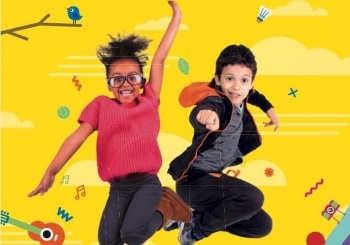 Buitenspeeldag 2023 Aanmelden vóór 19 april 2023LET OP: Er kan maar één nummer doorgegeven worden.  Het bedrag van uw declaratie wordt op dit rekeningnummer overgemaakt. Als één van de andere organisatoren een rekening betaalt dan verwachten wij dat u dit onderling regelt.  Straatnaam (de naam van de straat waar gespeeld gaat worden): Bij meer straten, geef de contactgegevens door DATUM en SPEELTIJD Buitenspeeldag 2023 (datum aankruisen) Woensdag 14 juni van	      uur t/m       Zaterdag   17 juni van	      uur t/m      	 	   -1- 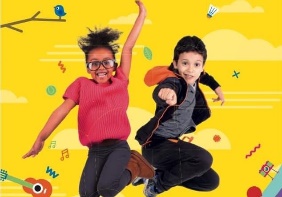 AFSLUITTIJDEN / AFSLUITING VAN STRAATDEEL Duidelijk aangeven vanaf welk deel of huisnummer tot welk deel of huisnummer de straat afgesloten moet worden voor de buitenspeeldag-activiteit(en). Straatdeel van (huisnummer)	     tot (huisnummer)	     Afsluittijd	vanaf	      uur		tot	      uurAantal hekken	      stuksBezoek burgemeester en / of wethouder gewenst op woensdag 14 juni?  JA, met actiepunt       NEEAanmelden kan per  buitenspeeldaghsum@versawelzijn.nl   onder vermelding van Buitenspeeldag 2023 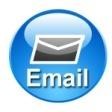 Naam 1e contactpersoon Adres  	 	 Postcode 	 	 Telefoon 	 	 E-mail  	 	 Naam rekeninghouder Rekeningnummer (let op IBAN) Rekeningnummer (let op IBAN) 2e Straatnaam: Contactpersoon Adres   	 3e Straatnaam: Contactpersoon Adres  	 